CUENTA JUSTIFICATIVASOLICITUD DE PAGOSOLICITO, que efectúen los trámites  necesarios para ordenar el pago que corresponda de la subvención aprobada al IDE/     /     , por importe de       euros.DECLARO, que el proyecto denominado       subvencionado por SEKUENS se ha ejecutado según se describe en la cuenta justificativa, de acuerdo con las condiciones establecidas  tanto en las bases como en la correspondiente convocatoria, así como,  en  las expresadas en la Resolución de aprobación de la ayuda, respondiendo, además, de la veracidad de la documentación aportada para la justificación del proyecto.APORTO, la CUENTA JUSTIFICATIVA  que consta de la siguiente documentación:En      , a       de       de      ANEXO DE RELACIÓN DE GASTOSEl beneficiario deberá aportar una relación de justificantes de gastos imputados al proyecto.Se presentará OBLIGATORIAMENTE a través de un archivo en formato hoja de cálculo xlsx en el que se relacionará todos y cada uno de los justificantes, así como todos los datos sobre ellos necesarios, ver modelo en la página web de SEKUENS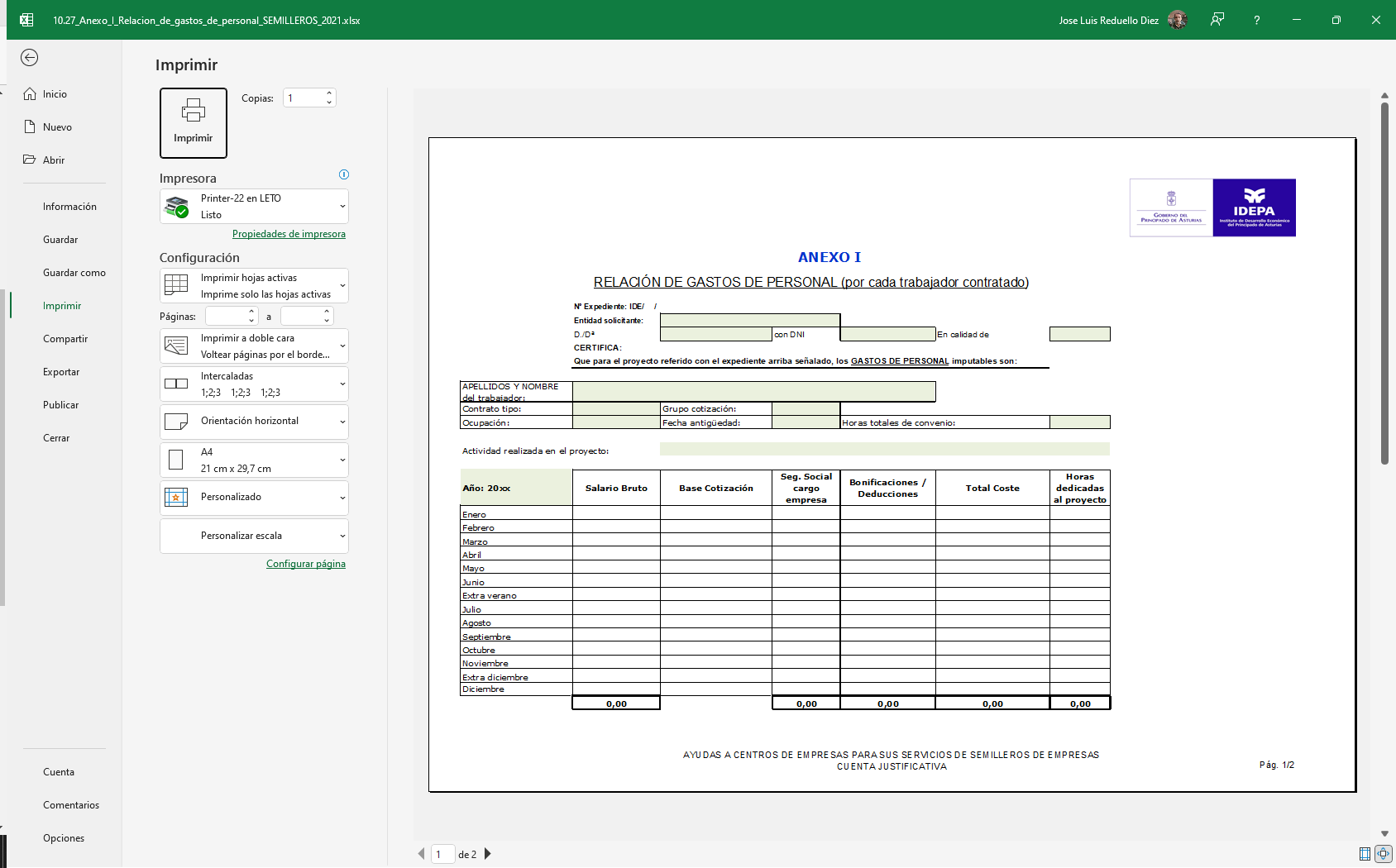 El mismo se presentará con el resto de la cuenta justificativa.ANEXO II. DECLARACIÓN EXPRESA RESPONSABLE DE OTROS INGRESOS Y DE OTRAS AYUDASDeclara que: NO ha solicitado y/o recibido ayudas para este proyecto. SI ha solicitado y/o recibido las ayudas que se mencionan a continuación para este proyecto. SI ha solicitado y/o recibido otros ingresos para financiar la actividad, que se mencionan a continuación, para este proyecto.La entidad que represento se compromete a comunicar aquellas otras ayudas que solicite y/o reciba para la financiación del presente proyecto tan pronto como se conozca.En       a       de      de      CENTROS DE EMPRESAS PÚBLICOS PARA SU SERVICIOS DE SEMILLEROS DE EMPRESAS Nº EXPEDIENTE:IDE/     /     EMPRESA:TITULO DEL PROYECTO:Don/DoñaDon/DoñaDNIen nombre y representación deen nombre y representación deNIFMemoria de actuaciones Memoria de actuaciones Descripción de las actuaciones realizadas que contemple los objetivos alcanzados y los servicios prestados.Memoria Económica  Memoria Económica  Relación de gastos de personal clasificados y ordenados cronológicamente. Anexo INóminas y TCs o documentos equivalentes, junto con los documentos de pago de los mismos. Originales y copias para su estampillado.Copia del modelo 190 de la AEAT de resumen anual sobre retenciones e ingresos a cuentadel IRPF. Declaración responsable de otros ingresos y de obtención de otras ayudas Anexo IIExtractos contables firmados y sellados, Libro Mayor, de los gastos subvencionados.Acreditación del requisito de publicidad  de la cofinanciación pública (SEKUENS)Acreditación del requisito de publicidad  de la cofinanciación pública (SEKUENS)2  fotografías (una de cerca y otra de ubicación) del  cartel  informativo tamaño A3Impresión de pantalla de la página web de la empresa y enlace directo a la misma.Don/DoñaDNIen nombre y representación deNIFEntidadFecha solicitudFecha aprobaciónImporte recibido o aprobadoEntidad o conceptoImporte 